ISOT Election 2024 Nomination Form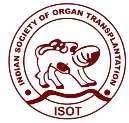 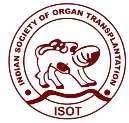 Last date to apply is 15 st June 2024 Last date of withdrawal is 30th June2024Consent of the candidateI certify the information in this nomination submission is true and correct in its entirety and hereby allow my name to stand for nomination. I agree to serve as	of the ISOT if elected.I also certify that I have served in the Executive council of ISOT previously in the Years	as(post)........................................................... when Dr	was Secretary and Dr………………………..was President ISOT ( for President Elect Post ONLY) Date:	Signature: 	Email: drmanishbalwani@gmail.com and isotsecretary@gmail.com (hard copy NOT required)All applications will be acknowledged by emailDr. Manish R Balwani, Honorary Secretary, ISOT, Mobile: +91 9924980154, 9924980546NOMINEE InformationFull NameISOT Membership NoAddress:Mobile No:Have you served as ISOT executivecouncil memberYes/NoIf Yes in Which post and yearSignature:NOMINATOR InformationProposed BySeconded ByFull NameISOT Membership NoLM NoLM NoAddress:Mobile No:Signature: